Publicado en Madrid el 12/07/2018 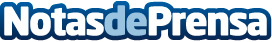 Los españoles se llevan a la playa una media de 2.000 euros en material informáticoSmartphones, tabletas, smartwatches, altavoces portátiles y cascos inalámbricos, los dispositivos que no faltan en la maleta vacacional. Ocio, deporte, estudios y trabajo se integran como un todo en las vacaciones de los españoles gracias a la tecnología
Datos de contacto:Ramón Oliver915901582Nota de prensa publicada en: https://www.notasdeprensa.es/los-espanoles-se-llevan-a-la-playa-una-media_1 Categorias: Nacional Sociedad Entretenimiento E-Commerce Consumo Dispositivos móviles Innovación Tecnológica http://www.notasdeprensa.es